NLC Maths and Numeracy Learning at Home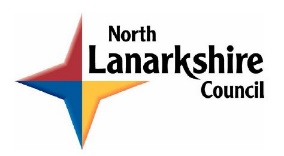 First Level: 2D Shape and 3D Objects Shape HuntHow many 2D shapes and 3D objects can you find around your house?  Look carefully to see what shape things are, write them in the table below and draw a picture. ObjectShapePictureFootballSphere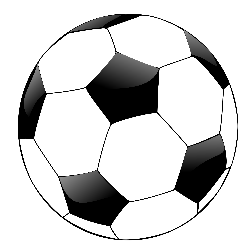 